gooi – tel – bedek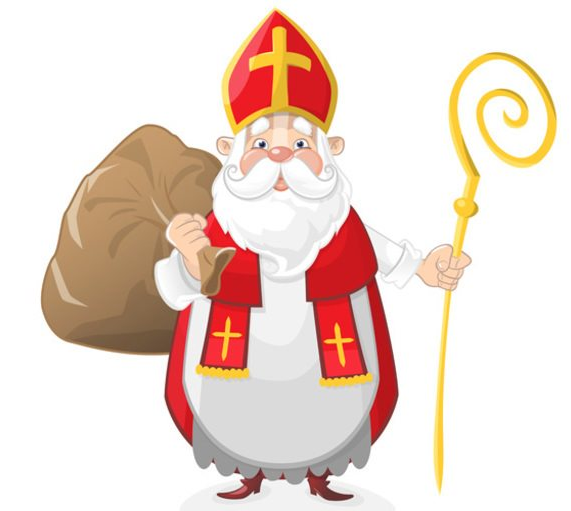 